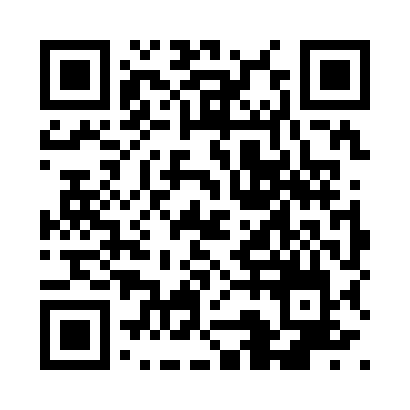 Prayer times for Alterosa, BrazilWed 1 May 2024 - Fri 31 May 2024High Latitude Method: NonePrayer Calculation Method: Muslim World LeagueAsar Calculation Method: ShafiPrayer times provided by https://www.salahtimes.comDateDayFajrSunriseDhuhrAsrMaghribIsha1Wed5:076:2212:023:165:416:522Thu5:076:2312:013:165:406:513Fri5:076:2312:013:155:396:514Sat5:076:2312:013:155:396:505Sun5:086:2412:013:155:386:506Mon5:086:2412:013:145:386:507Tue5:086:2512:013:145:376:498Wed5:096:2512:013:135:376:499Thu5:096:2512:013:135:366:4810Fri5:096:2612:013:135:366:4811Sat5:106:2612:013:125:356:4812Sun5:106:2712:013:125:356:4713Mon5:106:2712:013:125:346:4714Tue5:116:2712:013:115:346:4715Wed5:116:2812:013:115:346:4616Thu5:116:2812:013:115:336:4617Fri5:116:2912:013:115:336:4618Sat5:126:2912:013:105:336:4619Sun5:126:3012:013:105:326:4520Mon5:126:3012:013:105:326:4521Tue5:136:3012:013:105:326:4522Wed5:136:3112:013:105:326:4523Thu5:136:3112:013:095:316:4524Fri5:146:3212:013:095:316:4525Sat5:146:3212:023:095:316:4426Sun5:146:3312:023:095:316:4427Mon5:156:3312:023:095:306:4428Tue5:156:3312:023:095:306:4429Wed5:156:3412:023:095:306:4430Thu5:166:3412:023:095:306:4431Fri5:166:3512:023:095:306:44